4. r Budanje                Torek: 31. 3. 2020                        Vsebina ure: SPLOŠNA TELESNA PRIPRAVLJENOST: POSTANI MOČNEJŠIUvodni del: SPLOŠNO OGREVANJE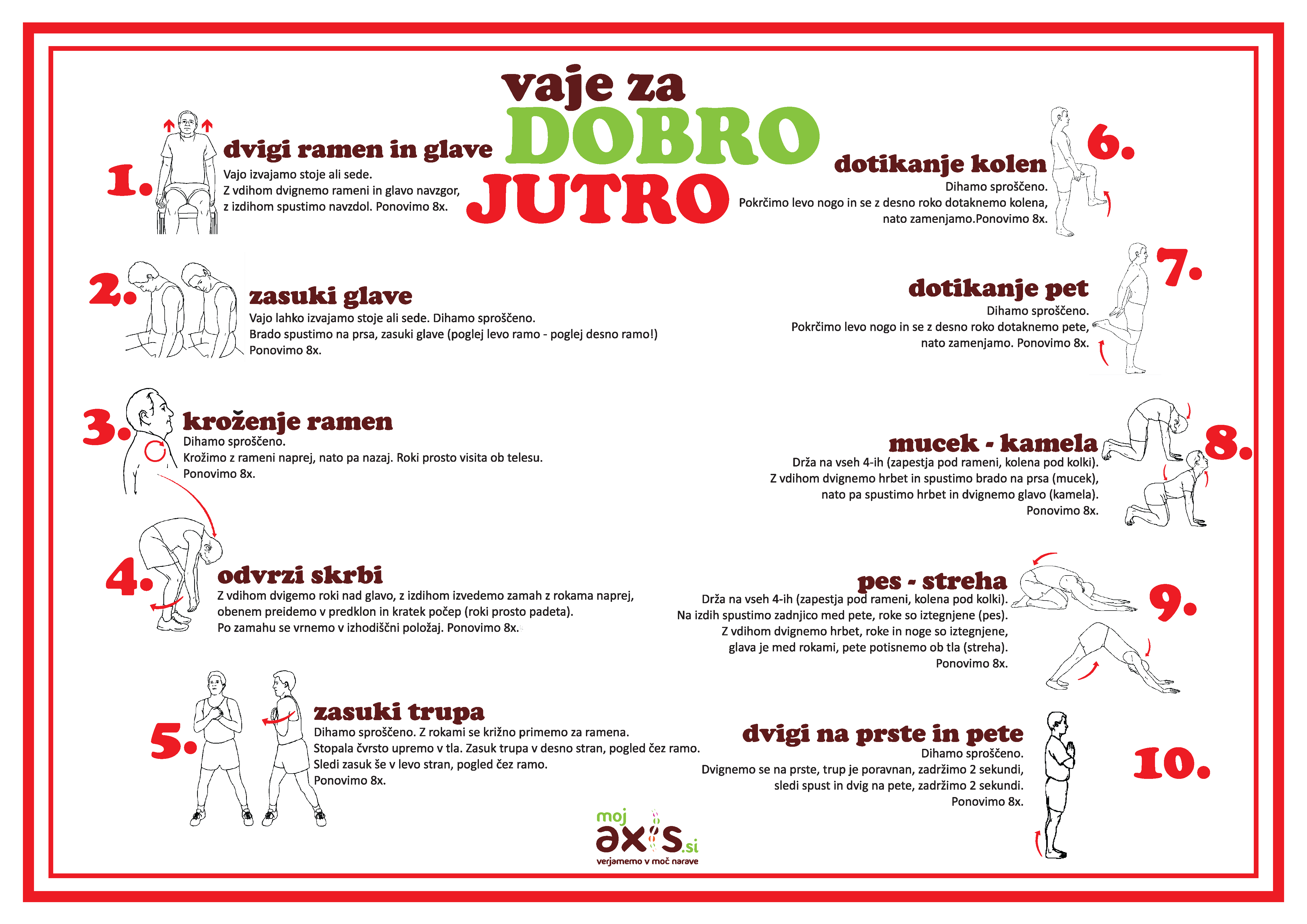 Glavni del ure:1. POSTANI MOČNEJŠI   na zabaven način.  Spodaj imate link (kopiraj in prilepi ga na YT), ki vam bo pomagal pri vajah. Vadba je v angleškem jeziku. Tako imamo lahko pri uri športa medpredmetno povezavo z angleščino.Vadba poteka tako, da se izmenjuje čas dela in počitka. Ponovitve  določene vaje si lahko povečate ali zmanjšate. Vaje lahko tudi 2 krat ponovite. Povabite poleg tudi vaše domače in skupaj lahko naredite nekaj za svoje zdravje. https://www.youtube.com/watch?v=o8uTdn_zkok&fbclid=IwAR3mDg0rxrm1CXdFgFt9Ziskz24zr3KKD46k1324E2Gki7O1oy9IqEI_ES0Zaključni del ure:Raztezne vaje:  Iz obeh tabelic izberi vsaj 4 raztezne vaje (za noge, roke, hrbet, trebušne mišice).Pri statičnem raztezanju zadrži položaj od 10 do 15 sekund.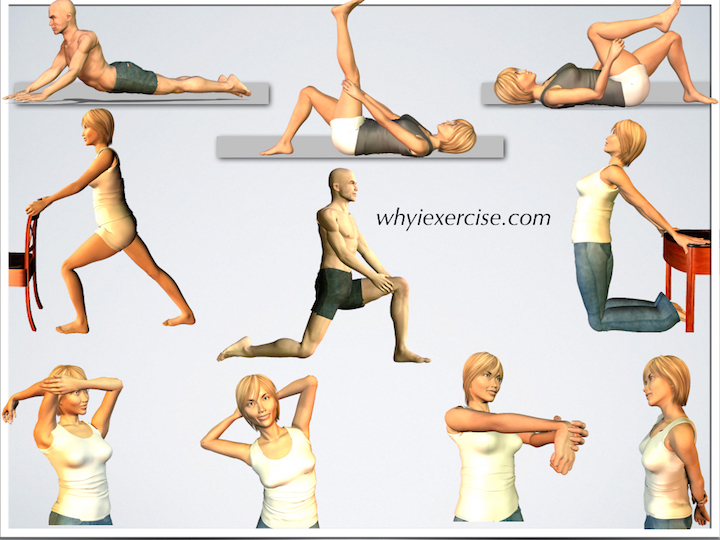 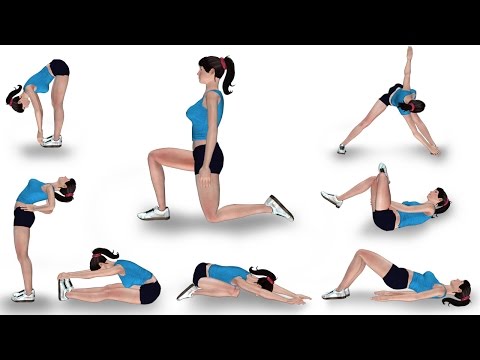 Na koncu: stresanje celega telesaobvezno spijte tudi kozarec vode.